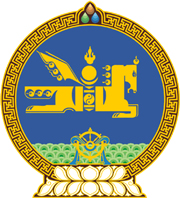 МОНГОЛ УЛСЫН ХУУЛЬ2022 оны 04 сарын 22 өдөр                                                                  Төрийн ордон, Улаанбаатар хот   ЕРӨНХИЙ БОЛОВСРОЛЫН СУРГУУЛИЙН   ХООЛ ҮЙЛДВЭРЛЭЛ, ҮЙЛЧИЛГЭЭНИЙ   ТУХАЙ ХУУЛЬД ӨӨРЧЛӨЛТ   ОРУУЛАХ ТУХАЙ1 дүгээр зүйл.Ерөнхий боловсролын сургуулийн хоол үйлдвэрлэл, үйлчилгээний  тухай хуулийн 10 дугаар зүйлийн 10.5 дахь хэсгийн “нийслэл, сум,” гэснийг “сум, нийслэл,” гэж өөрчилсүгэй.МОНГОЛ УЛСЫН 	ИХ ХУРЛЫН ДАРГА 				Г.ЗАНДАНШАТАР